Тема урока: До чего нарядна русская изба!Интегрированный урок(Технология + курс «Наш край»)(Аппликация «Украшения на фасаде избы)Цель:  Сформировать навыки создания художественного образа в декоративном оформлении избы;Задачи:-Знакомство с деревянным зодчеством в России (в том числе в родном крае);- Работать над украшением элементов декора избы (причелины, наличники, очелье, ставни, конек и т. д.)-Через народные пословицы, поговорки, песни воспитывать уважение к русским традициям;- Формировать культуру общения в коллективной деятельности;Предварительная работа:-Посещение музея «Русская изба».-Выполнение аппликации переднего фасада избы (сруб, щипец, окно)-Разучивание стихотворений, физкультминутки, песни на тему: «Русская изба».- Проведение урока по программе «Наш край» по теме: «Строительство русской избы».- Подготовка деталей-разметок из белой и цветной бумаги для декора избы;-Закрепление правил работы с ножницами.Материалы и оборудование:1.        DVD, телевизор, диск с изображением украшений русской избы.2.        Макет русской избы с украшениями и макет избы без украшений.3.        Плакат «Символы-обереги»4.        Технологическая карта.5.        Таблички с указаниями элементов декора избы.6.        Цветная бумага, белая бумага, линейка, ножницы, клей.Ход урока.Организационный момент..Повторение. - На предыдущем уроке мы с вами выполнили аппликацию переднего фасада русской избы. - Вспомните, что такое передний фасад? (лицевая часть избы, которая смотрит на улицу). - Из каких основных частей состоит русская изба? (сруб, щипец, окно или несколько окон)- А чем мы будем заниматься сегодня, мы узнаем, прочитав отрывок из учебника «Наш край» по теме «Русская изба» на с. 44 ,1 абзац. - Будем наряжать русскую избу.Тема нашего урока:«До чего нарядна русская изба!            Будем говорить, что означал наряд.- В старину во всей Руси нельзя было найти двух одинаковых домов - у каждой избы особый вид. А все благодаря украшениям – разному декору (наряду).DVD:- На экране телевизора вы видите волшебные кружева, о которых прочитали. Наличники, ставни, другие украшения. ( По военной улице ездили в музей, проезжали, видели дома).- А какую роль они выполняли? (украшали, защищали от ветра, дневного света, дождя).- Какую еще роль выполняли украшения, вы узнаете, прочитав следующий абзац на с. 44.(оберегали, являлись оберегами).- Давным-давно люди считали, что дом должен быть не только крепким, добротным, красивым, но и служить преградой злым силам. Для этого использовались обереги (оберегать) – магические знаки в виде резного орнамента или росписи.- Послушайте стихи и скажите, какими знаками-оберегами украшали избы.- Что же мастер вырезал?- Как он дом оберегал?А резьба-то непростая, контурная, прорезная, ажурная, накладная и орнамент непростой.Посмотри-ка ты, постой:Ты увидишь змейку, сотыЗамечательной работы:Вот витейка, ромб, цепочкиИ красивые листочки.Так нарядно и красивоРазукрашена она:Кони, птицы, солнце светит И цветы на ней, луга!Ай да чудо! Мастера!Не избенки – теремаЗдесь волшебные узоры:Птицы, крестики, кругиОт врагов обереги.На доске: Символы обереги.(ответы детей)- На доске таблички с символами-оберегами (дети читают).Солнце отпугивает любое зло, неприятности над окном и на щипце.Громовой знак оберегает от грома, молнии.Ромб – символ плодородия.Птица – символ семейного очага, спокойствия и счастья в доме.Конь – символ мужества.Крест – защита со всех четырёх сторон света, символ огня.Змейки – символ вечности, бессмертия, мудрости.Да, славяне очень дорожили своим домом, семьей, поэтому так важны были для них эти символы-обереги.- Итак, за работу. Если на предыдущем уроке мы с вами были строителями-плотниками, то сегодня мы будем с вами резчиками по дереву. Только вместо инструментов для резьбы, у нас будут ножницы, клей.- Как вы думаете, с чего начнем украшать, наряжать избу? (окно)Показать на макете дома: Окна – глаза дома. Они украшались резными наличниками. Ставни-створки для прикрытия окон тоже декорировались. Они помогали сохранять в доме тепло.Окна: Ночью закрываются, покой охраняя, утром открываются, солнышко впуская. Над наличниками очелье – резная доска. Очень похожа на женский головной убор. Очелье – слово произошло от слова чело – лоб – наряд – головной убор называют кокошником, причельем (челом бить – сильно кланяться).Практическая работа- Выполнение украшения Наличник+очелье+ставни.На столе у детей заготовкиУчитель объясняет поэтапность выполнения работы (на доске технологическая карта) путем сгибания бумаги в технике « снежинка»)- В процессе работы учитель напоминает о правилах работы с ножницами.Самостоятельная работа ФизкультминуткаМы построили избу, 1,2 – 1,2Без гвоздей и топора 1,2 – 1,2Клей, бумага, труд, смекалкаВсе по силам мастерамСруб, щипец, окно и ставниВот конек, а вот наличникВот причелина, розеткаИнтересной и ажурнойПолучается резьбаАккуратной и наряднойВыйдет русская изба.1.        – Славяне считали, что у дома есть уязвимые места – проемы, щели, в которые могут проникнуть темные силы и нечисть.- Будем закрывать щели на свесах кровли (крыши) (щипца), украшением, которое называется причелинами.(На столе 2 полоски одного цвета длиной 12 см) (3х12)Под руководством учителя дети складывают полоски. Получается маленький прямоугольник, намечают карандашом узор, вырезают, приклеивают (только с одного края!!!)2.        Подзоры.3.        Щипец (лоб дома) – декорировался узорной лобовой доской – полотенцем – короткой резной доской, закрывающей стык причелин. Полотенце – оберег – символ жизни, полоса судьбы.Полотенце. На центральном полотенце обычно громовой знак – символ рода, оберег от попадания молнии.Дети приклеивают полотенце, вырезав конец полотенца зубчиками.4.        Конек. Завершает украшение избы – конек – в виде головы коня или птицы. Нередко украшали избу петухом. Конь – символ мужества и добра. Петух – символ рассвета, жизни, оберег от нечистой силы.Дети приклеивают заранее вырезанные шаблоны петуха.5.        Розетка. Если останется время – можно вырезать круг (солнце) или цветок.      Закрепление.– Для чего украшали избы на Руси? (для защиты от нечистых сил (обереги), для прочности дома, для красоты).Игра: «Наряды потерялись» (дети расставляют таблички с указанием элементов декора на свое место)Выставка работ.- А вы хотели бы жить в таком доме?- А как вы думаете, сегодня строят дома-избы?- Конечно, многие владельцы домов считают, что жить в деревянных домах лучше и полезнее, говорят «дерево дышит»: Зимой лучше тепло сохраняет, а летом от жары спасает.Пословицы. Можно пословицы о доме послушать.Кот. Дом готов. По старинному обычаю первой пускали кошку:- Кто кошку любит – дом от беды бережет.- Черный кот, живущий в доме, предохраняет от сглаза, вора и грозы.Песня «Русская изба».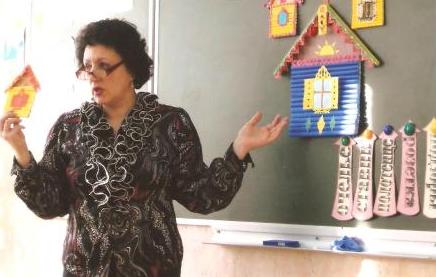 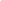 Поделиться… 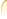 ОБСУЖДЕНИЕ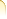 Комментариев пока нетПрокомментируйте!